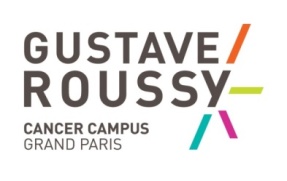 Toute demande de second avis médical doit être obligatoirement et uniquement émise par le médecin référent (Oncologue, Chirurgien ou radiothérapeute) du patient.Seuls les avis demandés par les médecins référents seront pris en charge.                                                    Nom/prénom du (de la) patient(e) :                                                     Si N° de dossier à Gustave Roussy : Adresse : ..TEL : 	Date de naissance : Prise en charge sociale / caisse d’assurance maladie :  Oui        Non Email / courriel : 	Nature de la demande :    Avis sur dossier        Prise en chargeDEMANDE D’AVIS OU PRISE EN CHARGE SECONDAIRE Cette demande ne peut être faite que par le médecin référent du patientPour toute demande, il est nécessaire de nous adresser un dossier complet incluant un résumé médical très récent, qui sera discuté en réunion de concertation pluridisciplinaire (RCP).Un rendez-vous ne sera accordé qu’après accord médical de la RCP.Aucun rendez-vous ne sera donné pour simple avis.Aucun rendez-vous ne sera donné pour simple surveillance.DOCUMENTS A ENVOYER OBLIGATOIREMENT1- Cette fiche, par fax ou par mail (contact à la fin de ce document) 2- Un courrier posant des questions précises quant à la demande.3- Compte-rendu de biopsie avec histologie (résultats hormonaux et HER2).4- Compte-rendu opératoire avec histologie.5- Copies des compte-rendus d'imagerie récents (mammographie, échographie, scanner, scintigraphie, PET-scan, etc.). Merci de ne pas nous adresser les images.6- Détails des traitements reçus (chimiothérapie, radiothérapie, hormonothérapie, etc.) en précisant les doses et la tolérance 7- synthèse médicale  (résumé médical complet) établie par le médecin référent.Tout document doit nous être adressé au format PDF ou Word, les photographies de documents ne sont pas acceptées.Le dossier doit être traduit en français ou en anglais.Aucun dossier ne sera traité en l’absence de l’un de ces documents.TRAITEMENTS RECUSLE PATIENT a-t-il RECU des traitements POUR UNE MALADIE du sein :      Oui           NonChirurgie :……………...  Oui           NonChimiothérapie :…….  Oui           NonRadiothérapie :……….  Oui           NonHormonothérapie :…  Oui           NonAutres :…………………..  Oui           NonINFORMATIONS GENERALESNom du demandeur (préciser le lien avec le patient) : Adresse : Mail : Tel : 	Date de demande :  	Fax : 	 CONTACTS GUSTAVE ROUSSYBoite mail avis de pathologie mammaire : avis.sein@gustaveroussy.frFax du service de pathologie mammaire : 01.42.11.52.74.Chef de service : Docteur Barbara PISTILLI